U2B-M110-MI-830-055D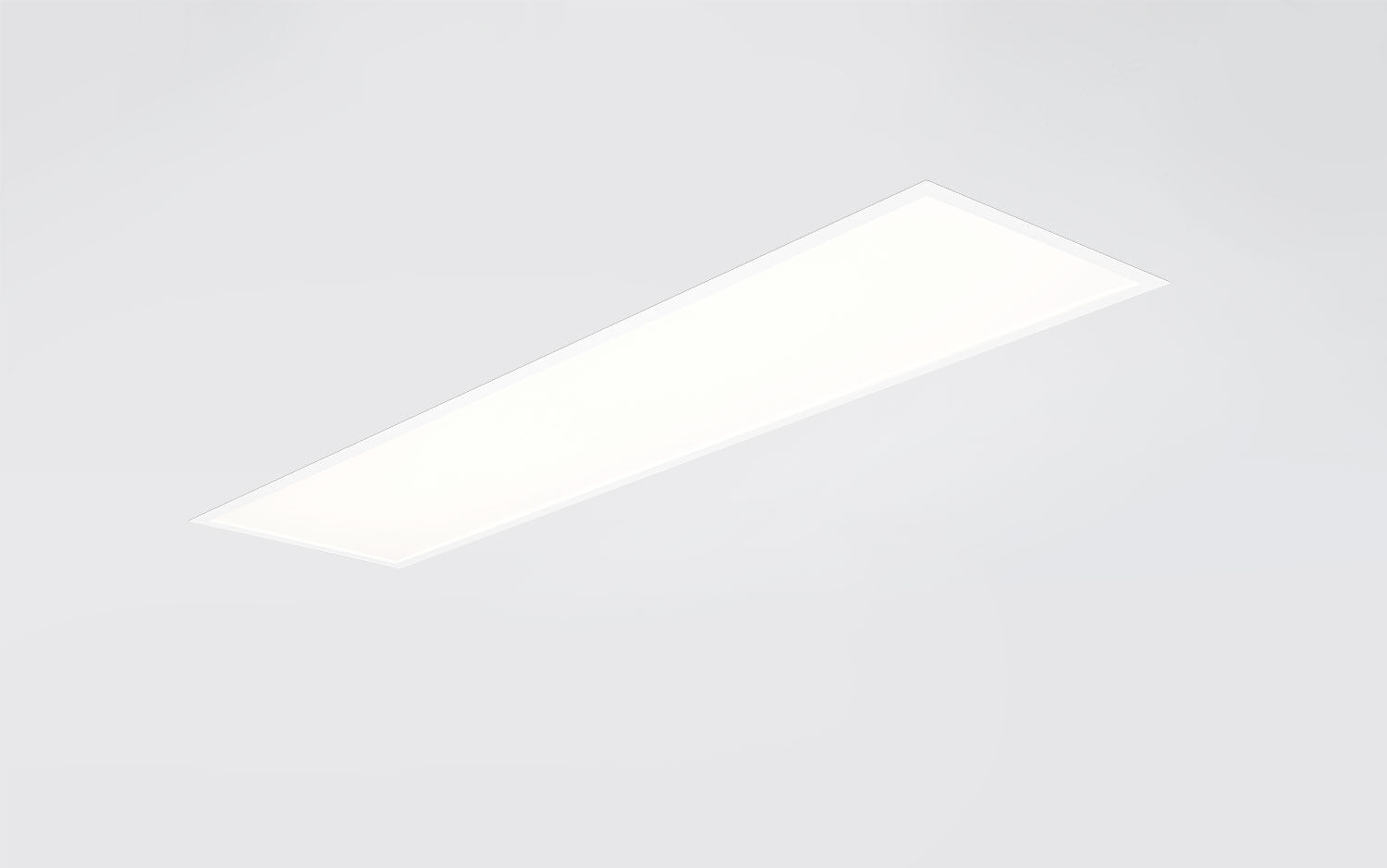 Painel de difusor plano de alto desempenho. Micro-óptica difusor optics, acrílico (PMMA) opalino, folha de deglaring difusa e óptica distribuição luminosa. Alto fluxo luminoso e eficiência. Dimensões: 1195 mm x 295 mm x 77 mm. M300, instalação como luminária colocada sobre o perfil do teto, em tectos modulares de sistema de perfil visível. Painel de difusor plano com uma folha MesoOptics™ sobre um difusor de vidro transparente para uma iluminação brilhante e uniforme com grandes interdistâncias. Fluxo luminoso: 5450 lm, Fluxo luminoso específico: 136 lm/W. Potência: 40.0 W, DALI regulável. Frequência: 50-60Hz AC/DC. Tensão: 220-240V. Classe de isolamento: classe II. LED com manutenção de luz superior; após 50.000 horas de funcionamento a luminária retém 95% do seu fluxo inicial (Tq = 25°C). Temperatura de cor: 3000 K, Restituição de cor ra: 80. Standard deviation colour matching: 3 SDCM. Segurança fotobiológica IEC/TR 62778: RG0. Aço lacada base, RAL9003 - branco. Grau de protecção IP: IP20/IP40. Grau de protecção IK: IK03. Teste ao fio encandescente: 650°C. 5 anos de garantia sobre luminária e driver. Certificações: CE, ENEC. Luminária com ligações livres de halogéneo. A luminária foi desenvolvida e produzida de acordo com a norma EN 60598-1 numa empresa certificada pela ISO 9001 e pela ISO 14001.